Irvin D. Yalom: pisarz i lekarz psychiatra<strong>Irvin D. Yalom</strong> to amerykański lekarz psychiatra i terapeuta, a także autor wielu popularnych książek z zakresu psychologii.Irvin D. YalomPoradniki i książki psychologiczne, które napisał Irvin D. Yalom, zdobyły popularność zarówno w USA, jak i za granicą. Opowiadamy o dorobku tej postaci.Życiorys Irvina YalomaIrvin David Yalom to amerykański lekarz psychiatra, profesor psychiatrii i autor wielu poradników. Urodził się w rodzinie rosyjskich Żydów, zamieszkałej w ubogiej dzielnicy Waszyngtonu. Po ukończeniu szkoły Irvin D. Yalom studiował na George Washington University, a następnie zdobył tytuł doktora w Szkole Medycznej Uniwersytetu Bostońskiego. W 1973 roku został profesorem psychiatrii na Uniwersytecie Stanforda, gdzie pracował aż do przejścia na emeryturę. Yalom jest znany jako jeden z kluczowych przedstawicieli terapii egzystencjalnej, a także autor wielu bestsellerowych tytułów.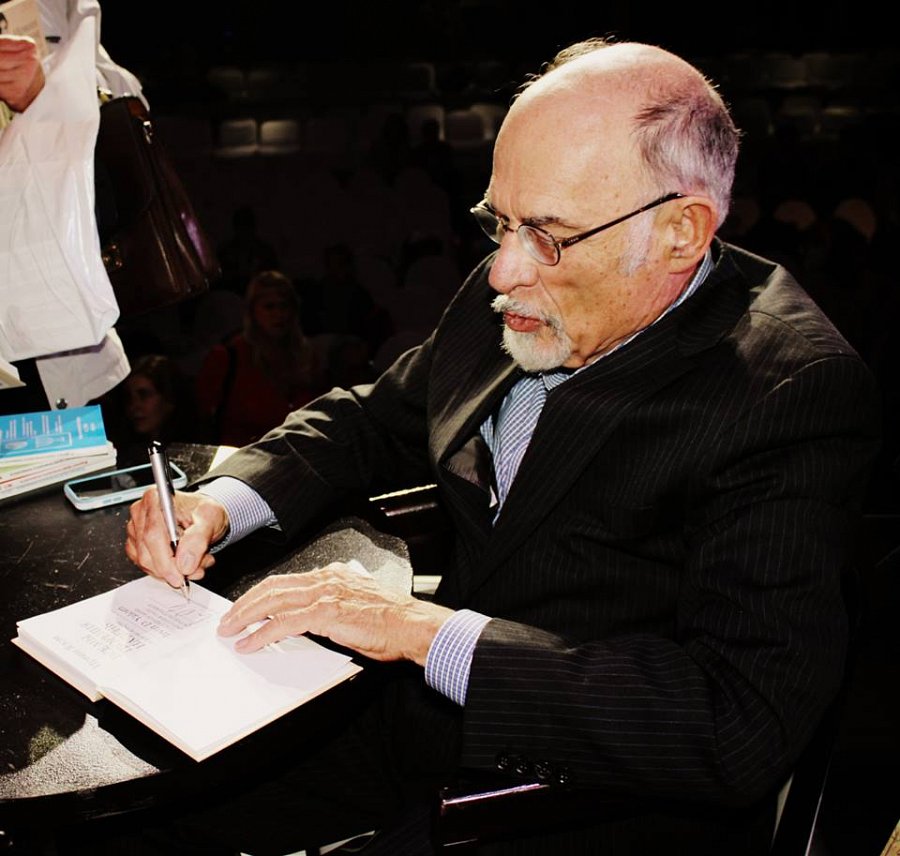 Irvin D. Yalom a jego dorobek literackiPoza karierą w medycynie Yalom rozwijał również karierę pisarską. Napisał wiele książek popularnonaukowych i poradników z zakresu swojej specjalizacji, ale również próbował swoich sił w pisaniu powieści.Wiele książek popularnonaukowych Yaloma uzyskało status bestsellera i doczekało się tłumaczenia na języki obce, w tym na polski. Tak, w Polsce przetłumaczono i wydano większość książek Irvina D. Yaloma, w tym jego najważniejsze prace:1. „Patrząc w słońce”;2. „Leżąc na kozetce”;3. „Kat miłości”;4. „Istoty ulotne. Opowieści psychoterapeutyczne”.Poza tym polscy czytelnicy mogą zapoznać się z autobiografią pisarza i psychiatry dzięki polskiemu tłumaczeniu książki pt. „Stając się sobą. Pamiętnik psychiatry”, gdzie Yalom opowiada o najważniejszych wydarzeniach ze swojego życia. 